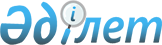 "Қазақстан Республикасының телерадио хабарларын тарату туралы заңнамасының сақталуына тәуекел дәрежесін бағалау өлшемшарттарын және тексеру парақтарын бекіту туралы" Қазақстан Республикасы Ақпарат және коммуникациялар министрінің 2018 жылғы 31 қазандағы № 455 және Қазақстан Республикасы Ұлттық экономика министрінің 2018 жылғы 31 қазандағы № 39 бірлескен бұйрығына өзгерістер мен толықтыру енгізу туралыҚазақстан Республикасы Ақпарат және қоғамдық даму министрінің м.а. 2022 жылғы 2 желтоқсандағы № 534 және Қазақстан Республикасы Ұлттық экономика министрінің 2022 жылғы 2 желтоқсандағы № 118 бірлескен бұйрығы. Қазақстан Республикасының Әділет министрлігінде 2022 жылғы 5 желтоқсанда № 30945 болып тіркелді
      ЗҚАИ-ның ескертпесі!
      Осы бірлескен бұйрық 01.01.2023 ж. бастап қолданысқа енгізіледі.
      БҰЙЫРАМЫЗ:
      1. "Қазақстан Республикасының телерадио хабарларын тарату туралы заңнамасының сақталуына тәуекел дәрежесін бағалау өлшемшарттарын және тексеру парақтарын бекіту туралы" Қазақстан Республикасы Ақпарат және коммуникациялар министрінің 2018 жылғы 31 қазандағы № 455 және Қазақстан Республикасы Ұлттық экономика министрінің 2018 жылғы 31 қазандағы № 39 бірлескен бұйрығына (Нормативтік құқықтық актілерді мемлекеттік тіркеу тізілімінде № 17674 болып тіркелген) мынадай өзгерістер мен толықтыру енгізілсін:
      кіріспе мынадай редакцияда жазылсын:
      "Қазақстан Республикасының Кәсіпкерлік кодексінің 141-бабының 5 және 6-тармақтарына, 143-бабының 1-тармағына сәйкес БҰЙЫРАМЫЗ:";
      1-тармақ мынадай редакцияда жазылсын:
      "1. Мыналар:
      1) осы бірлескен бұйрыққа 1-қосымшаға сәйкес Қазақстан Республикасының телерадио хабарларын тарату туралы заңнамасының сақталуына тәуекел дәрежесін бағалау өлшемшарттары (бұдан әрі – Өлшемшарттар);
      2) осы бірлескен бұйрыққа 2-қосымшаға сәйкес теле-, радиокомпанияларға қатысты Қазақстан Республикасының телерадио хабарларын тарату туралы заңнамасының сақталуын тексеру парағы (бұдан әрі – тексеру парағы);
      3) осы бірлескен бұйрыққа 3-қосымшаға сәйкес телерадио хабарларын тарату операторларына қатысты Қазақстан Республикасының телерадио хабарларын тарату туралы заңнамасының сақталуын тексеру парағы;
      4) осы бірлескен бұйрыққа 4-қосымшаға сәйкес жеке спутниктік және эфирлік қабылдау құрылғыларын таратушыларға қатысты Қазақстан Республикасының телерадио хабарларын тарату туралы заңнамасының сақталуын тексеру парағы;
      5) осы бірлескен бұйрыққа 5-қосымшаға сәйкес телерадио хабарларын тарату операторларына қатысты Қазақстан Республикасының телерадио хабарларын тарату туралы заңнамасының біліктілік талаптарына сәйкестігін тексеру парағы бекітілсін.";
      көрсетілген бірлескен бұйрықпен бекітілген 1, 2, 3, және 4-қосымшалар осы бірлескен бұйрыққа 1, 2, 3, және 4-қосымшаларға сәйкес жаңа редакцияда жазылсын;
      осы бірлескен бұйрыққа 5-қосымшаға сәйкес көрсетілген бірлескен бұйрыққа 5-қосымшамен толықтырылсын.
      2. Қазақстан Республикасы Ақпарат және қоғамдық даму министрлігінің Ақпарат комитеті Қазақстан Республикасының заңнамасында белгіленген тәртіппен:
      1) осы бірлескен бұйрықты Қазақстан Республикасы Әділет министрлігінде мемлекеттік тіркеуді;
      2) осы бірлескен бұйрықты Қазақстан Республикасы Ақпарат және қоғамдық даму министрлігінің ресми интернет-ресурсында орналастыруды;
      3) осы бірлескен бұйрық Қазақстан Республикасының Әділет министрлігінде мемлекеттік тіркелгеннен кейін он жұмыс күні ішінде осы тармақтың 1) және 2) тармақшаларында көзделген іс-шаралардың орындалуы туралы мәліметтерді Қазақстан Республикасы Ақпарат және қоғамдық даму министрлігінің Заң департаментіне ұсынуды қамтамасыз етсін.
      3. Осы бірлескен бұйрықтың орындалуын бақылау жетекшілік ететін Қазақстан Республикасының Ақпарат және қоғамдық даму вице-министріне жүктелсін.
      4. Осы бірлескен бұйрық 2023 жылғы 1 қаңтардан бастап қолданысқа енгізіледі.
      "КЕЛІСІЛДІ"
      Қазақстан Республикасы
      Бас прокуратурасының
      Құқықтық статистика
      және арнайы есепке алу
      жөніндегі комитеті Қазақстан Республикасының телерадио хабарларын тарату туралы заңнамасының сақталуына тәуекел дәрежесін бағалау өлшемшарттары 1-тарау. Жалпы ережелер
      1. Осы Қазақстан Республикасының телерадио хабарларын тарату туралы заңнамасының сақталуына тәуекел дәрежесін бағалау өлшемшарттары (бұдан әрі – Өлшемшарттар) "Тексеру парағының нысанын бекіту туралы" Қазақстан Республикасы Ұлттық экономика министрінің міндетін атқарушының 2018 жылғы 31 шілдедегі № 3 бұйрығымен бекітілген (Нормативтік құқықтық актілерді мемлекеттік тіркеу тізілімінде № 17371 болып тіркелген) Қазақстан Республикасы Кәсіпкерлік кодексінің (бұдан әрі – Кодекс) 141-бабының 5 және 6-тармақтарына, 143-бабының 1-тармағына және Қазақстан Республикасы Ұлттық экономика министрінің міндетін атқарушының 2022 жылғы 22 маусымдағы № 48 бұйрығымен бекітілген (Нормативтік құқықтық актілерді мемлекеттік тіркеу тізілімінде № 28577 болып тіркелген) Реттеуші мемлекеттік органдардың тәуекелдерді бағалау және басқару жүйесін қалыптастыру қағидаларына сәйкес әзірленді.
      2. Осы Өлшемшарттарда мынадай ұғымдар пайдаланылады:
      1) елеулі бұзушылық – телерадио хабарларын тарату саласындағы нормативтік құқықтық актілерде белгіленген, адамның өмірі мен денсаулығына, жеке және заңды тұлғалардың, мемлекеттің заңды мүдделеріне туындаған қауіптің алғышарттарын жасайтын талаптардың бұзылуы, сондай-ақ бақылауға жататын субъекті (объекті) бойынша екі расталған шағым мен өтініштің болуы;
      2) елеусіз бұзушылық – телерадио хабарларын тарату саласындағы нормативтік құқықтық актілерде белгіленген, оларды сақтамау халықтың өміріне және денсаулығына, жеке және заңды тұлғалардың заңды мүдделеріне туындаған қатердің алғышарттарын жасамайтын, бірақ телерадио хабарларын тарату субъектілерінің өз қызметтерін жүзеге асыру кезінде орындалуы міндетті болып табылатын талаптардың бұзылуы, сондай-ақ бір расталған шағымның не өтініштің болуы;
      3) өрескел бұзышылық – телерадио хабарларын тарату саласындағы нормативтік құқықтық актілерде белгіленген, Қазақстан Республикасының заңнамасында тыйым салынған норманың сақталмауына байланысты талаптардың бұзылуы (тыйым салынады, жол берілмейді, рұқсат берілмейді), сондай-ақ адамның өмірі мен денсаулығына, жеке және заңды тұлғалардың, мемлекеттің заңды мүдделеріне қауіп төндіруге алып келетін талаптардың бұзылуы, бақылауға жататын субъектіге (объектіге) қатысты үш және одан да астам шағым мен өтініштің болуы;
      4) тәуекел – бақылау субъектінің (объектінің) қызметі нәтижесінде салдарының ауырлық дәрежесі ескеріліп, адамның өміріне немесе денсаулығына, жеке және заңды тұлғалардың заңды мүдделеріне, мемлекеттің мүліктік мүдделеріне зиян келтіру ықтималдығы;
      5) тәуекелдерді бағалау және басқару жүйесі – тиісті қызмет салаларында тәуекелдің жол берілетін деңгейін қамтамасыз ете отырып, кәсіпкерлік еркіндігін шектеудің ең төменгі ықтимал дәрежесі мақсатында бақылау субъектісіне бару арқылы профилактикалық бақылауды және (немесе) талаптарға сәйкестігін тексерулерді кейіннен жүзеге асыру үшін бақылау субъектілерін тәуекел дәрежелері бойынша бөлу арқылы қолайсыз факторлардың туындау ықтималдығын азайтуға бағытталған, сондай-ақ нақты бақылау субъектісі (объектісі) үшін тәуекел деңгейін өзгертуге бағытталған басқарушылық шешімдерді қабылдау және (немесе) осындай бақылау субъектісін (объектісін) бақылау субъектісіне (объектісіне) бару арқылы профилактикалық бақылаудан және (немесе) талаптарға сәйкестігін тексеруден босату процесі;
      6) тәуекел дәрежесін бағалаудың объективті өлшемшарттары (бұдан әрі – объективті өлшемшарттар) – белгілі бір қызмет саласында тәуекел дәрежесіне байланысты және жеке бақылау субъектісіне (объектісіне) тікелей байланыссыз бақылау субъектілерін (объектілерін) іріктеу үшін пайдаланылатын тәуекел дәрежесін бағалау өлшемшарттары;
      7) тәуекел дәрежесін бағалаудың субъективті өлшемшарттары (бұдан әрі – субъективті өлшемшарттар) – нақты бақылау субъектісінің (объектісінің) қызметі нәтижелеріне байланысты бақылау субъектілерін (объектілерін) іріктеу үшін пайдаланылатын тәуекел дәрежесін бағалау өлшемшарттары;
      8) тексеру парағы – бақылау субъектілерінің (объектілерінің) қызметіне қойылатын, олардың сақталмауы адамның өмірі мен денсаулығына, жеке және заңды тұлғалардың, мемлекеттің заңды мүдделеріне қауіп төндіруге алып келетін талаптар тізбесі.
      9) телерадио хабарларын тарату саласындағы бақылау субъектілері (объектілері) – телерадио хабарларын тарату операторлары, теле -, радио компаниялары және жеке спутниктік және эфирлік қабылдау құрылғыларын таратушылар.
      3. Бақылау субъектісіне (объектісіне) және (немесе) талаптарға сәйкестігін тексеруге бару арқылы профилактикалық бақылауды жүзеге асыру кезінде тәуекелдерді басқару мақсаттары үшін телерадио хабарларын тарату саласындағы уәкілетті орган бақылау субъектілерін (объектілерін) мынадай тәуекел дәрежелерінің біріне (бұдан әрі – тәуекел дәрежелері) жатқызады:
      1) жоғары тәуекел;
      2) орташа тәуекел;
      3) төмен тәуекел.
      Тәуекелдің жоғары және орташа дәрежелеріне жатқызылған бақылау субъектілерінің (объектілерінің) қызметі салаларында талаптарға сәйкестігіне тексеру, бақылау субъектісіне (объектісіне) бару арқылы профилактикалық бақылау, бақылау субъектісіне (объектісіне) бармай профилактикалық бақылау және жоспардан тыс тексеру жүргізіледі.
      Тәуекелдің төмен дәрежесіне жатқызылған бақылау субъектілерінің (объектілерінің) қызметі салаларында талаптарға сәйкестігіне тексеру, бақылау субъектісіне (объектісіне) бармай профилактикалық бақылау және жоспардан тыс тексеру жүргізіледі.
      4. Бақылау субъектілерінің (объектілерінің) талаптарға сәйкестігіне тексеру және профилактикалық бақылау жүргізу үшін тәуекел дәрежесін бағалау өлшемшарттары объективті және субъективті өлшемшарттарды айқындау арқылы қалыптастырылады. 2-тарау. Объективті өлшемшарттар
      5. Объективті өлшемшарттарды айқындау тәуекелді айқындау арқылы жүзеге асырылады.
      6. Мемлекеттік бақылау тәуекелін айқындау мынадай өлшемшарттардың бірін ескере отырып жүзеге асырылады:
      1) объектінің қауіптілік (күрделілік) деңгейі;
      2) телерадио хабарларын тарату саласындағы ықтимал негативті салдарлар ауырлығының ауқымы;
      3) адамның өмірі немесе денсаулығы, жеке және заңды тұлғалардың, мемлекеттің заңды мүдделері үшін қолайсыз оқиғаның туындау мүмкіндігі.
      Барлық ықтимал тәуекелдерге талдау жүргізгеннен кейін бақылау субъектілері (объектілері) тәуекелдің үш дәрежесі (жоғары, орта және төмен) бойынша бөлінеді.
      7. Қазақстан Республикасының телерадио хабарларын тарату туралы заңнамасының сақталуына тәуекелді айқындау бақылау субъектінің (объектінің) қызметі нәтижесінде адамның өміріне немесе денсаулығына, жеке және заңды тұлғалардың заңды мүдделеріне, мемлекеттің мүліктік мүдделеріне бақылау субъектілердің (объектілердің) заңдарда тыйым салынбаған кез келген тәсiлдермен еркiн ақпарат алу және тарату құқықтарына, сөз бен шығармашылық бостандығына, телерадио хабарларын тарату қызметтерін пайдалану кезінде жеке басының, қоғам мен мемлекеттің ақпараттық қауіпсіздігіне конституциялық кепілдіктерді қамтамасыз етпеумен байланысты қызметімен зиян келтіру ықтималдығына қарай жүзеге асырылады.
      Объективті өлшемшарттар бойынша жоғары тәуекел дәрежесіне теле -, радиокомпаниялар, орташа тәуекел дәрежесіне телерадио хабарларын тарату операторлары, төмен тәуекел дәрежесіне жеке спутниктік және эфирлік қабылдау құрылғыларын таратушылар жатады. 3-тарау. Субъективті өлшемшарттар
      8. Субъективті өлшемшарттарды айқындау мынадай кезеңдерді қолдана отырып жүзеге асырылады:
      1) дерекқорды қалыптастыру және ақпарат жинау;
      2) ақпаратты талдау және тәуекелдерді бағалау кезеңдерін қолдана отырып жүзеге асырылады.
      9. Дерекқорды қалыптастыру және ақпарат жинау Қазақстан Республикасының телерадио хабарларын тарату саласындағы заңнамасын бұзатын бақылау субъектілерін (объектілерін) анықтау үшін қажет.
      Субъективті өлшемшарттар бойынша тәуекелдер дәрежесін бағалау үшін бақылау субъектісіне (объектісіне) бару арқылы профилактикалық бақылау жүргізу үшін мынадай ақпарат көздері пайдаланылады:
      1) бақылау субъектісіне (объектісіне) бармай профилактикалық бақылау нәтижелері (бақылау субъектісіне (объектісіне) бармай профилактикалық бақылау қорытындылары бойынша берілген қорытынды құжаттар (ұсынымдар);
      2) бақылау субъектілеріне (объектілеріне) жеке немесе заңды тұлғалардан, мемлекеттік органдардан келіп түскен, расталған шағымдар мен өтініштердің болуы және олардың саны;
      3) бақылау субъектілеріне (объектілеріне) бару арқылы профилактикалық бақылау және алдыңғы жоспардан тыс тексерулердің нәтижелері;
      субъективті өлшемшарттар бойынша тәуекелдер дәрежесін бағалау үшін біліктілік талаптарына сәйкестігіне тексеру жүргізу үшін мынадай ақпарат көздері пайдаланылады:
      1) бақылау субъектілеріне (объектілеріне) жеке немесе заңды тұлғалардан, мемлекеттік органдардан келіп түскен, расталған шағымдар мен өтініштердің болуы және олардың саны;
      2) телерадио хабарларын тарату операторларына қатысты алдыңғы тексерулердің нәтижелері.
      10. Қолда бар ақпарат көздері негізінде телерадио хабарларын тарату саласындағы уәкілетті орган бағалауға жататын субъективті өлшемшарттарды қалыптастырады.
      Субъективті өлшемшарртарды талдау және бағалау бақылау субъектісінің (объектісінің) неғұрлым ықтимал тәуекелі бар бақылау субъектісіне (объектісіне) қатысты талаптарға сәйкестігіне тексеру жүргізуді және бақылау субъектісінің (объектісінің) профилактикалық бақылауын шоғырландыруға мүмкіндік береді.
      Бұл ретте талдау және бағалау кезінде нақты бақылау субъектісіне (объектісіне) қатысты бұрын ескерілген және пайдаланылған субъективті өлшемшарттардың деректері не Қазақстан Республикасының заңнамасына сәйкес талап қою мерзімі өткен деректер қолданылмайды.
      Алдыңғы жүргізілген бару арқылы профилактикалық бақылаудың және (немесе) талаптарға сәйкестігін тексерудің қорытындылары бойынша берілген бұзушылықтарды толық көлемде жойған бақылау субъектілеріне қатысты оларды мемлекеттік бақылаудың кезекті кезеңіне кестелер мен тізімдерді қалыптастыру кезінде енгізуге жол берілмейді.
      11. Ықтимал тәуекел мен проблеманың маңыздылығына, бұзушылықтың біржолғы немесе жүйелі сипатына, әрбір ақпарат көзі бойынша бұрын қабылданған шешімдерді талдауға байланысты реттеуші мемлекеттік органның тәуекел дәрежесін бағалау өлшемшарттарына сәйкес бұзушылық дәрежесіне – өрескел, елеулі және елеусіз дәрежелерге сәйкес келетін субъективті өлшемшарттар айқындалады.
      Бұл ретте өрескел, елеулі және елеусіз бұзушылықтарды айқындау телерадио хабарларын тарату саласындағы уәкілетті органның тәуекел дәрежесін бағалау өлшемшарттарында телерадио хабарларын тарату саласындағы саланың ерекшелігін ескере отырып белгіленеді белгіленеді.
      Субъективті өлшемшарттарды қалыптастыру кезінде бұзушылық дәрежесі (өрескел, елеулі, елеусіз) өрескел, елеулі, елеусіз бұзушылықтардың белгіленген анықтамаларына сәйкес беріледі.
      12. Осы Өлшемшарттардың 4-тарауына сәйкес қолданылатын ақпарат көздерінің басымдығын негізге ала отырып, субъективті өлшемшарттар бойынша тәуекел дәрежесінің жалпы көрсеткішін есептеу тәртібіне сәйкес субъективті өлшемшарттар бойынша тәуекел дәрежесінің жалпы көрсеткіші 0-ден 100-ге дейінгі шәкіл бойынша есептеледі.
      Тәуекел дәрежесінің көрсеткіштері бойынша бақылау субъектісі (объектісі) мыналарға:
      1) тәуекел дәрежесінің көрсеткіші 71-ден 100-ді қоса алғанға дейін болған кезде – тәуекелдің жоғары дәрежесіне;
      2) тәуекел дәрежесінің көрсеткіші 31-ден 70-ті қоса алғанға дейін болған кезде – тәуекелдің орташа дәрежесіне;
      3) тәуекел дәрежесінің көрсеткіші 0-ден 30-ды қоса алғанға дейін болған кезде – тәуекелдің төмен дәрежесіне жатқызылады.
      13. Тәуекелдерді бағалау және басқару жүйесі бақылау субъектілерін (объектілерін) тәуекелдің нақты дәрежелеріне жатқызатын және бақылау іс- шараларын жүргізу кестелерін немесе тізімдерін қалыптастыратын ақпараттық жүйелерді пайдалана отырып жүргізіледі.
      Тәуекелдерді бағалау мен басқарудың ақпараттық жүйесі болмаған кезде оларға қатысты бақылау субъектісіне (объектісіне) бару арқылы профилактикалық бақылау және (немесе) талаптарға сәйкестігін тексеру жүзеге асырылатын бақылау субъектілері (объектілері) санының ең аз жол берілетін шегі мемлекеттік бақылаудың белгілі бір саласындағы осындай бақылау субъектілерінің жалпы санының бес пайызынан аспауға тиіс.
      14. Бақылау субъектілері (объектілері), телерадио хабарларын тарату саласында жоғары тәуекел дәрежесінен орташа тәуекел дәрежесіне немесе орташа тәуекел дәрежесінен төмен тәуекел дәрежесіне мынадай жағдайларда ақпараттық жүйені қолдана отырып ауыстырылады:
      1) егер Қазақстан Республикасының заңдарында және реттеуші мемлекеттік органдардың тәуекел дәрежесін бағалау өлшемшарттарында бақылау субъектісін (объектісін) орналастыра отырып, бару арқылы профилактикалық бақылаудан босату немесе талаптарға сәйкестігіне тексерулер жүргізу жағдайлары айқындалған болса.
      15. Бақылау субъектісіне (объектісіне) бару арқылы профилактикалық бақылаудан босату және реттеуші мемлекеттік органдар, сондай-ақ мемлекеттік органдар талаптарға сәйкестігіне тексеру жүргізу мақсатында жеңілдететін индикаторларды ескереді.
      Жеңілдететін индикаторларға:
      1) деректерді онлайн – режимде бере отырып, аудио және (немесе) бейне фиксацияның болуы. 4 тарау. Субъективті өлшемшарттар бойынша тәуекел дәрежесінің жалпы көрсеткішін есептеу тәртібі
      16. Осы Өлшемшарттардың 12-тармағына сәйкес бақылау субъектісін тәуекел дәрежесіне жатқызу үшін тәуекел дәрежесінің көрсеткішін есептеудің мынадай тәртібі қолданылады.
      Бір өрескел бұзушылық анықталған жағдайда бақылау субъектісі 100 тәуекел дәрежесінің көрсеткішіне теңестіріледі ал оған қатысты талаптарға сәйкестігіне тексеру немесе бақылау субъектісіне (объектісіне) бару арқылы профилактикалық бақылау жүргізіледі.
      Өрескел бұзушылықтар анықталмаған жағдайда тәуекел дәрежесінің көрсеткішін айқындау үшін елеулі және болмашы дәрежедегі бұзушылықтар бойынша жиынтық көрсеткіш есептеледі.
      Елеулі бұзушылықтар көрсеткішін айқындау кезінде 0,7 коэффициенті қолданылады және бұл көрсеткіш мына формула бойынша есептеледі:
      SРз = (SР2 х 100/SР1) х 0,7,
      мұнда:
      SР3 – елеулі бұзушылықтардың көрсеткіші;
      ЅР1 – елеулі бұзушылықтардың талап етілетін саны;
      ЅР2 - анықталған елеулі бұзушылықтардың саны;
      елеусіз бұзушылықтардың көрсеткішін айқындау кезінде 0,3 коэффициенті қолданылады және бұл көрсеткіш мына формула бойынша есептеледі:
      SРн = (SР2 х 100/SР1) х 0,4,
      мұнда:
      ЅРн – елеусіз бұзушылықтардың көрсеткіші;
      ЅР1 – елеусіз бұзушылықтардың талап етілетін саны;
      ЅР2 – анықталған елеусіз бұзушылықтардың саны;
      тәуекел дәрежесінің жалпы көрсеткіші (SР) 0-ден 100-ге дейінгі шәкіл бойынша есептеледі және мына формула бойынша елеулі және елеусіз бұзушылықтардың көрсеткіштерін қосу арқылы айқындалады:
      SР = SРз + SРн,
      мұнда:
      SР – тәуекел дәрежесінің жалпы көрсеткіші;
      SР3 – елеулі бұзушылықтардың көрсеткіші;
      SРн – елеусіз бұзушылықтардың көрсеткіші. 5 тарау. Қорытынды ережелер
      17. Тәуекелдің жоғары дәрежесіне жатқызылған бақылау субъектілері (объектілері) қызметінің салалары үшін талаптарға сәйкестігіне тексеру жүргізудің жиілігі тәуекел дәрежесін бағалау өлшемшарттарымен айқындалады, бірақ жылына ең көбі бір реттен аспайды.
      Тәуекелдің орташа дәрежесіне жатқызылған бақылау субъектілері (объектілері) қызметінің салалары үшін талаптарға сәйкестігіне тексерулер жүргізудің жиілігі тәуекел дәрежесін бағалау өлшемшарттарымен айқындалады, бірақ ең көбі екі жылда бір реттен аспайды.
      Тәуекелдің төмен дәрежесіне жатқызылған бақылау субъектілері (объектілері) қызметінің салалары үшін талаптарға сәйкестігіне тексерулер жүргізудің жиілігі тәуекел дәрежесін бағалау өлшемшарттарымен айқындалады, бірақ ең көбі үш жылда бір реттен аспайды.
      18. Жоғары және орташа тәуекел дәрежесіне жатқызылған субъектіге (объектіге) бару арқылы профилактикалық бақылау жүргізудің еселігі жылына екі реттен артық болмауы тиіс.
      19. Бақылау субъектісіне (объектісіне) бару арқылы профилактикалық бақылау Кодекстің 144-2-бабының 4-тармағына сәйкес қалыптастырылатын бақылау субъектісіне (объектісіне) бару арқылы профилактикалық бақылаудың жартыжылдық тізімдері негізінде жүргізіледі.
      20. Бақылау субъектілеріне (объектілеріне) бара отырып, профилактикалық бақылау тізімдері субъективті өлшемшарттар бойынша тәуекел дәрежесінің неғұрлым жоғары көрсеткіші бар бақылау субъектісінің (объектісінің) басымдығы ескеріле отырып жасалады. "Бақылау субъектісіне (объектісіне) бармай профилактикалық бақылау нәтижелері (бақылау субъектісіне (объектісіне) бармай профилактикалық бақылау қорытындылары бойынша берілген қорытынды құжаттар (ұсынымдар)" ақпарат көзі бойынша субъектіге (объектіге) бару арқылы профилактикалық бақылау жүргізу үшін субъективті өлшемшарттар "Бақылау субъектілеріне (объектісіне) жеке немесе заңды тұлғалардан, мемлекеттік органдардан келіп түскен, расталған шағымдар мен өтініштердің болуы және олардың саны" ақпарат көзі бойынша субъектіге (объектіге) бару арқылы профилактикалық бақылау және тексеру жүргізу үшін субъективті өлшемшарттар "Бақылау субъектілеріне (объектілеріне) бару арқылы профилактикалық бақылау және алдыңғы жоспардан тыс тексерулердің нәтижелері" ақпарат көзі бойынша бақылау субъектіге (объектіге) бару арқылы профилактикалық бақылау жүргізу субъективті өлшемшарттар "Телерадио хабарларын тарату операторларына қатысты алдыңғы тексерулердің нәтижелері" ақпараттық көзі бойынша біліктілік талаптарына сәйкестігін тексеруді жүргізу үшін субъективті өлшемшарттар Tеле-, радиокомпанияларға қатысты Қазақстан Республикасының телерадио хабарларын тарату туралы заңнамасының сақталуын тексеру парағы
      Тексеруді/бақылау субъектісіне (объектісіне) бару арқылы профилактикалық
      бақылауды тағайындаған мемлекеттік орган
      __________________________________________________________________________
      __________________________________________________________________________
      Тексеруді/бақылау субъектісіне (объектісіне) бару арқылы профилактикалық
      бақылауды тағайындау туралы акт
      __________________________________________________________________________
      №, күні
      Бақылау субъектісінің (объектісінің) атауы
      __________________________________________________________________________
      __________________________________________________________________________
      __________________________________________________________________________
      (Бақылау субъектісінің (объектісінің) (жеке сәйкестендіру нөмірі),
      бизнес-сәйкестендіру нөмірі__________________________________________________
      __________________________________________________________________________
      Орналасқан жерінің мекенжайы______________________________________________
      __________________________________________________________________________
      Лауазымды адам (адамдар) _____________________________________________
      _____________________________________________________________________
      лауазымы қолы
      _____________________________________________________________________
      тегі, аты, әкесінің аты (бар болған жағдайда)
      Бақылау субъектісінің (объектісінің) басшысы _____________________________
      _____________________________________________________________________
      лауазымы қолы
      _____________________________________________________________________
      _____________________________________________________________________
      тегі, аты, әкесінің аты (бар болған жағдайда) Телерадио хабарларын тарату операторларына қатысты Қазақстан Республикасының телерадио хабарларын тарату туралы заңнамасының сақталуын тексеру парағы
      Тексеруді/бақылау субъектісіне (объектісіне) бару арқылы профилактикалық
      бақылауды тағайындаған мемлекеттік орган
      __________________________________________________________________________
      __________________________________________________________________________
      Тексеруді/бақылау субъектісіне (объектісіне) бару арқылы профилактикалық
      бақылауды тағайындау туралы акт
      __________________________________________________________________________
      №, күні
      Бақылау субъектісінің (объектісінің) атауы
      __________________________________________________________________________
      __________________________________________________________________________
      __________________________________________________________________________
      (Бақылау субъектісінің (объектісінің) (жеке сәйкестендіру нөмірі),
      бизнес-сәйкестендіру нөмірі
      __________________________________________________________________________
      __________________________________________________________________________
      Орналасқан жерінің мекенжайы______________________________________________
      __________________________________________________________________________      Лауазымды адам (адамдар) _____________________________________________

      _____________________________________________________________________

      лауазымы қолы

      _____________________________________________________________________

      тегі, аты, әкесінің аты (бар болған жағдайда)

      Бақылау субъектісінің (объектісінің) басшысы ____________________________

      ____________________________________________________________________

      лауазымы қолы

      ____________________________________________________________________

      ____________________________________________________________________

      тегі, аты, әкесінің аты (бар болған жағдайда)

 Жеке спутниктік және эфирлік қабылдау құрылғыларын таратушыларға қатысты Қазақстан Республикасының телерадио хабарларын тарату туралы заңнамасының сақталуын тексеру парағы
      Тексеруді/бақылау субъектісіне (объектісіне) бару арқылы профилактикалық
      бақылауды тағайындаған мемлекеттік орган
      __________________________________________________________________________
      __________________________________________________________________________
      Тексеруді/бақылау субъектісіне (объектісіне) бару арқылы профилактикалық
      бақылауды тағайындау туралы акт
      __________________________________________________________________________
      __________________________________________________________________________
      №, күні
      Бақылау субъектісінің (объектісінің) атауы_____________________________________
      __________________________________________________________________________
      __________________________________________________________________________
      (Бақылау субъектісінің (объектісінің) (жеке сәйкестендіру нөмірі),
      бизнес-сәйкестендіру нөмірі
      __________________________________________________________________________
      __________________________________________________________________________
      Орналасқан жерінің мекенжайы_______________________________________________
      __________________________________________________________________________
      Лауазымды адам (адамдар) _____________________________________________
      _____________________________________________________________________
      лауазымы қолы
      _____________________________________________________________________
      тегі, аты, әкесінің аты (бар болған жағдайда)
      Бақылау субъектісінің (объектісінің) басшысы _____________________________
      _____________________________________________________________________
      лауазымы қолы
      _____________________________________________________________________
      _____________________________________________________________________
      тегі, аты, әкесінің аты (бар болған жағдайда) Телерадио хабарларын тарату операторларына қатысты Қазақстан Республикасының телерадио хабарларын тарату туралы заңнамасының біліктілік талаптарына сәйкестігін тексеру парағы
      Тексеруді/бақылау субъектісіне (объектісіне) бару арқылы профилактикалық
      бақылауды тағайындаған мемлекеттік орган
      __________________________________________________________________________
      __________________________________________________________________________
      Тексеруді/бақылау субъектісіне (объектісіне) бару арқылы профилактикалық
      бақылауды тағайындау туралы акт
      __________________________________________________________________________
      __________________________________________________________________________
      №, күні
      Бақылау субъектісінің (объектісінің) атауы
      __________________________________________________________________________
      __________________________________________________________________________
      __________________________________________________________________________
      (Бақылау субъектісінің (объектісінің) (жеке сәйкестендіру нөмірі),
      бизнес-сәйкестендіру нөмірі
      __________________________________________________________________________
      Орналасқан жерінің мекенжайы______________________________________________
      Лауазымды адам (адамдар) _____________________________________________
      _____________________________________________________________________
      лауазымы қолы
      _____________________________________________________________________
      тегі, аты, әкесінің аты (бар болған жағдайда)
      Бақылау субъектісінің (объектісінің) басшысы _____________________________
      _____________________________________________________________________
      лауазымы қолы
      _____________________________________________________________________
      _____________________________________________________________________
      тегі, аты, әкесінің аты (бар болған жағдайда)
					© 2012. Қазақстан Республикасы Әділет министрлігінің «Қазақстан Республикасының Заңнама және құқықтық ақпарат институты» ШЖҚ РМК
				
      Қазақстан РеспубликасыҰлттық экономика министрі

А. Куантыров

      Қазақстан РеспубликасыАқпарат және қоғамдық дамуминистрінің міндетін атқарушы

Д. Кадиров
Қазақстан Республикасы
Ұлттық экономика министрінің
2022 жылғы 2 желтоқсандағы
№ 118 мен
Қазақстан Республикасы
Ақпарат және қоғамдық даму
министрінің міндетін атқарушы
2022 жылғы 2 желтоқсандағы
№ 534
Бірлескен бұйрыққа
1-қосымша
Қазақстан Республикасы
Ақпарат және коммуникациялар
министрінің
2018 жылғы 31 қазандағы
№ 455 және
Қазақстан Республикасы
Ұлттық экономика министрінің
2018 жылғы 31 қазандағы
№ 39 бірлескен бұйрығына
1-қосымшаҚазақстан Республикасының
телерадио хабарларын тарату
туралы заңнамасының
сақталуына тәуекел дәрежелерін
бағалау өлшемшарттарына
1-қосымша
Р/с №

Өлшемшарттар

Бұзушылық дәрежесі

1.
Жарнаманы қоспағанда, отандық телебағдарламалардың саны отандық телеарналардың телерадио хабарларын таратудың апта сайынғы көлемінде елу пайыздан кем болатын
елеусіз
2.
Отандық радиоарналардың радио хабарларын таратудың апта сайынғы көлемінде, жарнаманы қоспағанда, қазақстандық авторлардың не орындаушылардың музыкалық шығармаларының және отандық радиобағдарламалардың саны:
1) 2018 жылғы 1 қаңтардан бастап – қырық бес пайыздан кем болатын;
2) 2020 жылғы 1 қаңтардан бастап –елу пайыздан кем болатын
елеусіз
3.
Кадр алаңының жиырма бес пайызынан асатын және телебағдарламалардағы мәтiндiк немесе ақпараттық материалды бұзатын коммерциялық жарнама сипатындағы қосымша ақпараттың мөлшері
елеусіз
4.
Жүгіртпе жолды, әлеуметтік жарнаманы, үшінші тұлғалардың жарнамасын қамтымайтын, теле-, радиоарналардың өз өнімі туралы ақпаратты (анонстарды), теле-, радиоарна дайындаған және өткізетін іс-шаралар туралы хабарландыруды, сондай-ақ тікелей эфирде немесе тікелей эфирдің қайталау жазбасында трансляцияланатын оқиға орнында орналастырылатын жарнаманы қоспағанда, тәулігіне хабар таратудың жалпы көлемінің жиырма пайызынан асатын, жарнама сипатындағы хабарлар мен материалдарға мамандандырылмаған теле-, радиоарналардағы жарнаманы тарату
елеусіз
5.
Жарнама сипатындағы хабарлар мен материалдарға мамандандырылмаған телеарналарда тәулік ішінде жарнама таратудың жалпы көлемінің отыз пайызынан асатын телесауданы тарату
елеусіз
6.
Жарнаманы қосарластыру түрiнде, оның iшiнде жүгiртпе жол тәсiлiмен пайдалану кезiнде оның көлемi кадр алаңының жетi жарым пайызынан асатын және телебағдарламалардағы мәтiндiк немесе ақпараттық материалды бұзатын жарнаманы тарату
елеусіз
7.
Телерадио хабарларын тарату операторының міндетті теле-, радиоарналарды цифрлық хабар таратуда бірінші және одан да астам саннан бастап рет сандарында және аналогтық хабар таратуда арналар жиілігін бөлу кестесінің басында орналастыру жолымен басым емес етіп орналастыруы
елеусіз
8.
Өз атауын жарияламай, ал үздіксіз хабар тарату кезінде тәулігіне кемінде төрт рет теле -, радиоарналардың эфирге шығуы
елеулі
9.
Басқа тілдердегі теле-, радиобағдарламалардың жиынтық көлемінен кем болмайтын уақыт бойынша қазақ тіліндегі теле-, радиобағдарламалардың апта сайынғы көлемі
елеулі
10.
Басқа тілдердегі теле-, радиобағдарламалардың жиынтық көлемінен кем қазақ тіліндегі теле-, радиобағдарламалардың жергілікті уақыт бойынша нөл сағаттан бастап есептелетін, әрқайсысының ұзақтығы алты сағаттық уақыт аралығындағы көлемі
елеулі
11.
Басқа тілдерде таратылатын жарнаманың жиынтық көлемінен кем жергілікті уақыт бойынша нөл сағаттан бастап есептелетін, әрбір алты сағат сайын уақыт аралығындағы қазақ тіліндегі көлемі
елеулі
12.
Теле-, радиоарнаның меншік иесі есепке қою туралы куәлікті алған күнінен бастап алты ай ішінде теле-, радиобағдарламаларды тарату мерзімін өткізуі
елеулі
13.
Жаңалықтар сипатындағы кемінде бір телебағдарлама жергілікті уақытпен сағат он алтыдан жиырма екіге дейінгі кезеңде сурдоаудармамен немесе субтитрлер түріндегі аудармамен қамтамасыз етпеу жөніндегі талапты сақтамау
елеулі
14.
Телеарналарда орналастырылатын міндетті хабарларды сурдоаудармамен немесе субтитрлер түріндегі аудармамен қамтамасыз етпеу
елеулі
15.
Отандық теле-, радиоарналардың апта сайынғы көлемде шетелдік теле-, радиоарналардың теле-, радиобағдарламалардың жалпы көлемінің жиырма пайызынан асатын теле-, радиобағдарламаларын ретрансляциялауы
елеулі
16.
Жұмысқа қабылдау үшін еңбек саласындағы кемсітушілік сипаттағы талаптарды қамтитын бос жұмыс орындары туралы ақпаратты орналастыру
елеулі
17.
Жиіліктер белдеулерін, радиожиіліктерді (радиожиілік арналарын) пайдалануға рұқсатсыз және радиоарналарды тарату жөніндегі қызметпен айналысу үшін лицензиясыз аналогтіқ эфирлік радиохабарларды тарату арқылы радиоарналарды тарату
елеулі
18.
Жиіліктер белдеулерін, радиожиіліктерді (радиожиілік арналарын) пайдалануға рұқсатсыз және телерадио хабарларын тарату операторларының теле-, радиоарналарды тарату жөніндегі қызметпен айналысу үшін лицензиясыз эфирлік цифрлық телерадио хабарларын тарату арқылы теле-, радиоарналарды таратуы
елеулі
19.
Жиіліктер белдеулерін, радиожиіліктерді (радиожиілік арналарын) пайдалануға рұқсатсыз және телерадио хабарларын тарату операторларының теле-, радиоарналарды тарату жөніндегі қызметпен айналысу үшін лицензиясыз спутниктік телерадио хабарларын тарату арқылы теле-, радиоарналарды таратуы
елеулі
20.
Телерадио хабарларын тарату операторларының теле-, радиоарналарды тарату жөніндегі қызметпен айналысу үшін лицензиясыз кабельдік және эфирлік-кабельдік телерадио хабарларды тарату арқылы теле-, радиоарналарды таратуы
елеулі
21.
Мәлімделген техникалық параметрлерге сәйкес келмейтін телерадио хабарларын тарату сигналын қабылдайтын және беретін радиоэлектрондық құралдарды пайдалану арқылы өзге де радиотаратушы және (немесе) радиоқабылдағыш байланыс құралдарына бөгеуіл жасау
елеулі
22.
Балаларға тыйым салынған:
балаларды өміріне және (немесе) денсаулығына қатер төндіретін әрекеттер жасауға, оның ішінде суицидке итермелейтін;
балаларды қоғамға жат және құқыққа қайшы әрекеттерге арандататын;
арнайы сексуалдық-эротикалық сипаттағы;
сексуалдық зорлық-зомбылықтың сипатталуын және (немесе) бейнеленуін қамтитын;
нормативтік емес лексиканы қамтитын;
балалар арасында таратуға тыйым салынған "18 жастан бастап" жас санатына жатқызылған, ақпаратты қамтитын ақпараттық өнімді жергілікті уақыт бойынша сағат 6.00-ден 22.00-ге дейін телерадио хабарларын тарату арқылы тарату
өрескел
23.
Қазақстан Республикасының аумағында телерадио хабарларын тарату операторларының шетелдік теле-, радиоарналарды ретрансляциялау кезінде:
1) әлеуметтік жарнаманы;
2) тікелей эфирде немесе тікелей эфирдің қайталау жазбасында трансляцияланатын оқиға орнында орналастырылатын жарнаманы;
3) тек қана жарнама сипатындағы хабарлар мен материалдарға мамандандырылған шетелдік теле-, радиоарналар тарататын жарнаманы қоспағанда жарнаманы тарату
өрескел
24.
Қаржылық (инвестициялық) пирамиданың қызметі туралы жарнаманы орналастыру
өрескел
25.
Темекі және темекі бұйымдарын, оның ішінде қыздырылатын темекісі бар бұйымдарды, қорқорға арналған темекіні, қорқор қоспасын, темекі қыздыруға арналған жүйелерді, тұтынудың электрондық жүйелерін және оларға арналған сұйықтықтарды жарнамалау
өрескел
26.
Этил спиртін және алкоголь өнімін, алкогольді сусындарды имитациялайтын өнімді жарнамалау
өрескел
27.
Электрондық казино мен интернет-казиноны жарнамалау
өрескел
28.
Бұқаралық ақпарат құралдарында немесе телекоммуникациялар желілерінде ата-анасы және өзге де заңды өкілдері туралы ақпаратты қоса алғанда, адамның дербес және биометриялық деректерін, құқыққа қарсы әрекеттер (әрекетсіздік) нәтижесінде зардап шеккен бала туралы және әкімшілік және (немесе) қылмыстық құқық бұзушылықтарды жасады деп күдік келтірілген және (немесе) айып тағылған кәмелетке толмағандар туралы, олардың жеке басын анықтауға мүмкіндік беретін өзге де ақпаратты тарату
өрескел
29.
Ресми хабарламалардың, Қазақстан Республикасы Президенттiгіне және өкiлдi органдар депутаттығына кандидаттар сөздерiнің, бiлiм беру және дiни телебағдарламалардың трансляциясын, сондай-ақ балалар мен жасөспiрiмдерге арналған жарнамаларды қоспағанда, балалар телебағдарламалары көрсетiлiмдерiн жарнамамен, оның iшiнде жүгiртпе жол тәсілiмен бөлу
өрескел
30.
Ұлттық аза тұту күндерiнде теле-, радиоарналарында жарнаманы тарату
өрескел
31.
Теле-, радиобағдарлама басталғанда, сондай-ақ ол бөлінгеннен кейін әрбір қайта басталған кезде жас санаты белгісін көрсетпей немесе жас санатын хабарламай ақпараттық өнімді телерадио бағдарламалары арқылы тарату
өрескел
32.
Телерадио хабарларын тарату операторларының уәкілетті органда есепке қойылмаған шетелдік теле-, радиоарналарды таратуы
өрескел
33.
Қазақстан Республикасының аумағында өндірілген шараптың тауар белгісін және (немесе) атауының жарнамасын жергілікті уақыт бойынша кешкі сағат жиырма екіден бастап таңғы сағат алтыға дейінгі кезеңде (балалар мен діни арналарды қоспағанда):
трансляциялау және (немесе) ретрансляциялау уақытында жарнама алаңының (кеңістігінің) кемінде он пайызында шарапты шамадан тыс тұтынудың зияны туралы ескертусіз;
саламатты өмір салтын танымал ету жөніндегі екі әлеуметтік жарнаманы қоса бермей;
радиоарналардағы жарнамада, оның трансляциялануы аяқталғанда, шарапты шамадан тыс тұтынудың зияны туралы ескертетін хабар қоса бермей тарату
елеулі
34.
Шарапты жарнамалайтын
еңбек қызметімен және көлiк құралын басқарумен байланысты;
кәмелетке толмағандардың қатысуымен түсірілген (жазылған), оның ішінде мультипликацияның (анимацияның) көмегімен орындалған;
кәмелетке толмағандарға бағытталған;
шараптың емдік қасиеттері бар деп сендіретін, оны шамадан тыс тұтынуды көтермелейтін;
шарапты тұтынудан тартынуды айыптайтын;
шарапты тұтыну өзара қарым-қатынастарды нығайтуға ықпал етеді деп сендіретін Қазақстан Республикасының аумағында өндірілген шараптың тауар белгісінің және (немесе) атауының жарнамасын тарату
өрескел
35.
Радиодағы жарнаманы қоспағанда, тиісті тауардың (жұмыстардың, көрсетілетін қызметтердің), сондай-ақ лицензиялауға жататын жарнама берушінің өзінің жарнамасын лицензия нөмірі мен лицензия берген органның атауы көрсетілмей тарату
елеулі
36.
Мемлекеттік, жергілікті атқарушы органдардың, мемлекет нарық субъектілерінің қызметін реттеу функцияларын берген ұйымдардың бәсекелестікке қарсы әрекеттері (әрекетсіздігі), жосықсыз бәсекелестік жағдайларды қоспағанда, жосықсыз және анық емес жарнаманы тарату
елеулі
37.
Бейәдеп және жасырын жарнаманы тарату
елеулі
38.
Қазақстан Республикасының конституциялық құрылысын күштеп өзгертуді, тұтастығын бұзуды, мемлекет қауіпсіздігіне нұқсан келтіруді, соғысты, әлеуметтік, нәсілдік, ұлттық, діни, тектік-топтық және рулық астамшылықты, қатыгездік пен зорлық-зомбылықтың дәріптелуін, порнографияны насихаттау немесе үгіттеу, сондай-ақ Қазақстан Республикасының мемлекеттік құпияларын және заңмен қорғалатын өзге де құпияларды құрайтын мәліметтерді тарату үшін жарнаманы пайдалану
елеулі
39.
Хабар тарату уақытының бір сағаты ішінде жергілікті уақытпен сағат он сегізден бастап жиырма үшке дейінгі уақыт кезеңіндегі жалпы ұзақтығы жиырма пайыздан асатын тәулігіне жарнаманы таратудың жалпы көлемінде жарнаманы тарату
елеулі
40.
Міндетті теле-, радиоарналарда өтеусіз негізде орналастырылатын әлеуметтік жарнаманың күнделікті көлемі жергілікті уақытпен сағат он сегізден бастап есептелетін, ұзақтығы алты сағат уақыт аралығында міндетті түрде екі рет шыға отырып, жергілікті уақытпен таңғы сағат алтыдан бастап есептелетін, ұзақтығы он сегіз сағат уақыт аралығында кемінде он рет шығумен тарату
елеусіз
41.
Әлеуметтік жарнаманың Қазақстан Республикасының аумағында қазақ және орыс тілдерінде, сондай-ақ жарнама берушінің қалауы бойынша басқа да тілдерде эфирге оның күн сайынғы шығатын барлық уақыты бойы біркелкі емес таратылуы
елеусіз
42.
Әлеуметтік жарнаманы және кәмелетке толмағандарға арналған тауарлардың (жұмыстардың, көрсетілетін қызметтердің), сондай-ақ кәмелетке толмағандардың физикалық, психикалық денсаулығы мен адамгершілігіне зиянды әсер етуге алып келмейтін тауарлардың (жұмыстардың, көрсетілетін қызметтердің) жарнамасын қоспағанда, кәмелетке толмағандардың бейнелерін жарнамада көрнекі немесе дыбыстық пайдалануға
елеулі
43.
Демеушілер туралы айту ұзақтығы – әрқайсысы туралы үш секундтан, телебағдарламаларда таратылатын әлеуметтік жарнамада әрқайсысы туралы үш секундтан астам ұзақтықты еске ала отырып, әлеуметтік жарнаманың телебағдарламаларында тарату және мұндай айтуға – кадр алаңының жетіден асатын пайызы, ал басқа да тәсілдермен таратылатын әлеуметтік жарнамада жарнама алаңының (кеңістігінің) бестен асатын пайызы бөлінуге тиіс
елеусіз
44.
Жарнамаларды трансляциялау кезінде дыбысты арттыру
елеулі
45.
Мемлекеттік органдар, жергілікті өзін-өзі басқару органдары, демеушілер, өмірлік қиын жағдайда жүрген немесе емделуге мұқтаж, өздеріне қайырымдылық көмек көрсетілу мақсатындағы жеке тұлғалар туралы айту, сондай-ақ әлеуметтік жарнамада, егер осы жарнаманың мазмұны қайырымдылық немесе өзге де қоғамдық пайдалы мақсаттарға қол жеткізуге бағытталған, әлеуметтік бағдарланған коммерциялық емес ұйымдардың қызметі туралы ақпаратпен тікелей байланысты болса, осындай коммерциялық емес ұйымдар туралы айту жағдайларды қоспағанда, дараландыру құралдары туралы, жеке және заңды тұлғалар туралы айтыла отырып, әлеуметтік жарнамаларды тарату
елеусіз
46.
Теле-, радиоарналарды тарату жөніндегі қызметпен айналысу үшін лицензиясыз телекоммуникация желілерінде теле -, радиоарналарды тарату
елеулі
47.
Телерадио хабарларын тарату саласындағы лицензиясыз және Қазақстан Республикасының аумағында хабар таратудың меншікті спутниктік жүйелері жоқ телерадио хабарларын тарату операторларының қызметтеріне және телерадио хабарларын тарату операторларының теле -, радиосигналын жеке қабылдауға арналған жабдықтарға шартты қол жеткізу карталарын тарату
өрескелҚазақстан Республикасының
телерадио хабарларын тарату
туралы заңнамасының
сақталуына тәуекел дәрежелерін
бағалау өлшемшарттарына
2-қосымша
Р/с №

Өлшемшарттар

Бұзушылық дәрежесі

1.
Бақылау субъектісіне (объектісіне) жеке немесе заңды тұлғалардан, мемлекеттік органдардан келіп түсетін бір расталған шағымның не өтініштің болуы
елеусіз
2.
Бақылау субъектіге (объектіге) жеке немесе заңды тұлғалардан, мемлекеттік органдардан келіп түсетін екі расталған шағым не өтініштің болуы
елеулі
3.
Бақылау субъектіге мемлекеттік органдардан, жеке немесе заңды тұлғалардан келіп түскен үш және одан да астам расталған шағымның не өтініштің болуы
өрескелҚазақстан Республикасының
телерадио хабарларын тарату
туралы заңнамасының
сақталуына тәуекел дәрежелерін
бағалау өлшемшарттарына
3-қосымша
Р/с №

Өлшемшарттар

Бұзушылық дәрежесі

1.
Жарнаманы қоспағанда, отандық телебағдарламалардың саны отандық телеарналардың телерадио хабарларын таратудың апта сайынғы көлемінде елу пайыздан кем болатын
елеусіз
2.
Отандық радиоарналардың радио хабарларын таратудың апта сайынғы көлемінде, жарнаманы қоспағанда, қазақстандық авторлардың не орындаушылардың музыкалық шығармаларының және отандық радиобағдарламалардың саны:
1) 2018 жылғы 1 қаңтардан бастап – қырық бес пайыздан кем болатын;
2) 2020 жылғы 1 қаңтардан бастап –елу пайыздан кем болатын
елеусіз
3.
Кадр алаңының жиырма бес пайызынан асатын және телебағдарламалардағы мәтiндiк немесе ақпараттық материалды бұзатын коммерциялық жарнама сипатындағы қосымша ақпараттың мөлшері
елеусіз
4.
Жүгіртпе жолды, әлеуметтік жарнаманы, үшінші тұлғалардың жарнамасын қамтымайтын, теле-, радиоарналардың өз өнімі туралы ақпаратты (анонстарды), теле-, радиоарна дайындаған және өткізетін іс-шаралар туралы хабарландыруды, сондай-ақ тікелей эфирде немесе тікелей эфирдің қайталау жазбасында трансляцияланатын оқиға орнында орналастырылатын жарнаманы қоспағанда, тәулігіне хабар таратудың жалпы көлемінің жиырма пайызынан асатын, жарнама сипатындағы хабарлар мен материалдарға мамандандырылмаған теле-, радиоарналардағы жарнаманы тарату
елеусіз
5.
Жарнама сипатындағы хабарлар мен материалдарға мамандандырылмаған телеарналарда тәулік ішінде жарнама таратудың жалпы көлемінің отыз пайызынан асатын телесауданы тарату
елеусіз
6.
Жарнаманы қосарластыру түрiнде, оның iшiнде жүгiртпе жол тәсiлiмен пайдалану кезiнде оның көлемi кадр алаңының жетi жарым пайызынан асатын және телебағдарламалардағы мәтiндiк немесе ақпараттық материалды бұзатын жарнаманы тарату
елеусіз
7.
Өз атауын жарияламай, ал үздіксіз хабар тарату кезінде тәулігіне кемінде төрт рет теле -, радиоарналардың эфирге шығуы
елеулі
8.
Басқа тілдердегі теле-, радиобағдарламалардың жиынтық көлемінен кем болмайтын уақыт бойынша қазақ тіліндегі теле-, радиобағдарламалардың апта сайынғы көлемі
елеулі
9.
Басқа тілдердегі теле-, радиобағдарламалардың жиынтық көлемінен кем қазақ тіліндегі теле-, радиобағдарламалардың жергілікті уақыт бойынша нөл сағаттан бастап есептелетін, әрқайсысының ұзақтығы алты сағаттық уақыт аралығындағы көлемі
елеулі
10.
Басқа тілдерде таратылатын жарнаманың жиынтық көлемінен кем жергілікті уақыт бойынша нөл сағаттан бастап есептелетін, әрбір алты сағат сайын уақыт аралығындағы қазақ тіліндегі көлемі
елеулі
11.
Теле-, радиоарнаның меншік иесі есепке қою туралы куәлікті алған күнінен бастап алты ай ішінде теле-, радиобағдарламаларды тарату мерзімін өткізуі
елеулі
12.
Жаңалықтар сипатындағы кемінде бір телебағдарлама жергілікті уақытпен сағат он алтыдан жиырма екіге дейінгі кезеңде сурдоаудармамен немесе субтитрлер түріндегі аудармамен қамтамасыз етпеу жөніндегі талапты сақтамау
елеулі
13.
Телеарналарда орналастырылатын міндетті хабарларды сурдоаудармамен немесе субтитрлер түріндегі аудармамен қамтамасыз етпеу
елеулі
14.
Отандық теле-, радиоарналардың апта сайынғы көлемде шетелдік теле-, радиоарналардың теле-, радиобағдарламалардың жалпы көлемінің жиырма пайызынан асатын теле-, радиобағдарламаларын ретрансляциялауы
елеулі
15.
Жұмысқа қабылдау үшін еңбек саласындағы кемсітушілік сипаттағы талаптарды қамтитын бос жұмыс орындары туралы ақпаратты орналастыру
елеулі
16.
Мәлімделген техникалық параметрлерге сәйкес келмейтін телерадио хабарларын тарату сигналын қабылдайтын және беретін радиоэлектрондық құралдарды пайдалану арқылы өзге де радиотаратушы және (немесе) радиоқабылдағыш байланыс құралдарына бөгеуіл жасау
елеулі
17.
Балаларға тыйым салынған:
балаларды өміріне және (немесе) денсаулығына қатер төндіретін әрекеттер жасауға, оның ішінде суицидке итермелейтін;
балаларды қоғамға жат және құқыққа қайшы әрекеттерге арандататын;
арнайы сексуалдық-эротикалық сипаттағы;
сексуалдық зорлық-зомбылықтың сипатталуын және (немесе) бейнеленуін қамтитын;
нормативтік емес лексиканы қамтитын;
балалар арасында таратуға тыйым салынған "18 жастан бастап" жас санатына жатқызылған, ақпаратты қамтитын ақпараттық өнімді жергілікті уақыт бойынша сағат 6.00-ден 22.00-ге дейін телерадио хабарларын тарату арқылы тарату
өрескел
18.
Қазақстан Республикасының аумағында телерадио хабарларын тарату операторларының шетелдік теле-, радиоарналарды ретрансляциялау кезінде:
1) әлеуметтік жарнаманы;
2) тікелей эфирде немесе тікелей эфирдің қайталау жазбасында трансляцияланатын оқиға орнында орналастырылатын жарнаманы;
3) тек қана жарнама сипатындағы хабарлар мен материалдарға мамандандырылған шетелдік теле-, радиоарналар тарататын жарнаманы қоспағанда жарнаманы тарату
өрескел
19.
Қаржылық (инвестициялық) пирамиданың қызметі туралы жарнаманы орналастыру
өрескел
20.
Темекі және темекі бұйымдарын, оның ішінде қыздырылатын темекісі бар бұйымдарды, қорқорға арналған темекіні, қорқор қоспасын, темекі қыздыруға арналған жүйелерді, тұтынудың электрондық жүйелерін және оларға арналған сұйықтықтарды жарнамалау
өрескел
21.
Этил спиртін және алкоголь өнімін, алкогольді сусындарды имитациялайтын өнімді жарнамалау
өрескел
22.
Электрондық казино мен интернет-казиноны жарнамалау
өрескел
23.
Бұқаралық ақпарат құралдарында немесе телекоммуникациялар желілерінде ата-анасы және өзге де заңды өкілдері туралы ақпаратты қоса алғанда, адамның дербес және биометриялық деректерін, құқыққа қарсы әрекеттер (әрекетсіздік) нәтижесінде зардап шеккен бала туралы және әкімшілік және (немесе) қылмыстық құқық бұзушылықтарды жасады деп күдік келтірілген және (немесе) айып тағылған кәмелетке толмағандар туралы, олардың жеке басын анықтауға мүмкіндік беретін өзге де ақпаратты тарату
өрескел
24.
Ресми хабарламалардың, Қазақстан Республикасы Президенттiгіне және өкiлдi органдар депутаттығына кандидаттар сөздерiнің, бiлiм беру және дiни телебағдарламалардың трансляциясын, сондай-ақ балалар мен жасөспiрiмдерге арналған жарнамаларды қоспағанда, балалар телебағдарламалары көрсетiлiмдерiн жарнамамен, оның iшiнде жүгiртпе жол тәсілiмен бөлу
өрескел
25.
Ұлттық аза тұту күндерiнде теле-, радиоарналарында жарнаманы тарату
өрескел
26.
Теле-, радиобағдарлама басталғанда, сондай-ақ ол бөлінгеннен кейін әрбір қайта басталған кезде жас санаты белгісін көрсетпей немесе жас санатын хабарламай ақпараттық өнімді телерадио бағдарламалары арқылы тарату
өрескел
27.
Телерадио хабарларын тарату операторларының уәкілетті органда есепке қойылмаған шетелдік теле-, радиоарналарды таратуы
өрескел
28.
Қазақстан Республикасының аумағында өндірілген шараптың тауар белгісін және (немесе) атауының жарнамасын жергілікті уақыт бойынша кешкі сағат жиырма екіден бастап таңғы сағат алтыға дейінгі кезеңде (балалар мен діни арналарды қоспағанда):
трансляциялау және (немесе) ретрансляциялау уақытында жарнама алаңының (кеңістігінің) кемінде он пайызында шарапты шамадан тыс тұтынудың зияны туралы ескертусіз;
саламатты өмір салтын танымал ету жөніндегі екі әлеуметтік жарнаманы қоса бермей;
радиоарналардағы жарнамада, оның трансляциялануы аяқталғанда, шарапты шамадан тыс тұтынудың зияны туралы ескертетін хабар қоса бермей тарату
елеулі
29.
Шарапты жарнамалайтын
еңбек қызметімен және көлiк құралын басқарумен байланысты;
кәмелетке толмағандардың қатысуымен түсірілген (жазылған), оның ішінде мультипликацияның (анимацияның) көмегімен орындалған;
кәмелетке толмағандарға бағытталған;
шараптың емдік қасиеттері бар деп сендіретін, оны шамадан тыс тұтынуды көтермелейтін;
шарапты тұтынудан тартынуды айыптайтын;
шарапты тұтыну өзара қарым-қатынастарды нығайтуға ықпал етеді деп сендіретін Қазақстан Республикасының аумағында өндірілген шараптың тауар белгісінің және (немесе) атауының жарнамасын тарату
өрескел
30.
Радиодағы жарнаманы қоспағанда, тиісті тауардың (жұмыстардың, көрсетілетін қызметтердің), сондай-ақ лицензиялауға жататын жарнама берушінің өзінің жарнамасын лицензия нөмірі мен лицензия берген органның атауы көрсетілмей тарату
елеулі
31.
Мемлекеттік, жергілікті атқарушы органдардың, мемлекет нарық субъектілерінің қызметін реттеу функцияларын берген ұйымдардың бәсекелестікке қарсы әрекеттері (әрекетсіздігі), жосықсыз бәсекелестік жағдайларды қоспағанда, жосықсыз және анық емес жарнаманы тарату
елеулі
32.
Бейәдеп және жасырын жарнаманы тарату
елеулі
33.
Қазақстан Республикасының конституциялық құрылысын күштеп өзгертуді, тұтастығын бұзуды, мемлекет қауіпсіздігіне нұқсан келтіруді, соғысты, әлеуметтік, нәсілдік, ұлттық, діни, тектік-топтық және рулық астамшылықты, қатыгездік пен зорлық-зомбылықтың дәріптелуін, порнографияны насихаттау немесе үгіттеу, сондай-ақ Қазақстан Республикасының мемлекеттік құпияларын және заңмен қорғалатын өзге де құпияларды құрайтын мәліметтерді тарату үшін жарнаманы пайдалану
елеулі
34.
Хабар тарату уақытының бір сағаты ішінде жергілікті уақытпен сағат он сегізден бастап жиырма үшке дейінгі уақыт кезеңіндегі жалпы ұзақтығы жиырма пайыздан асатын тәулігіне жарнаманы таратудың жалпы көлемінде жарнаманы тарату
елеулі
35.
Міндетті теле-, радиоарналарда өтеусіз негізде орналастырылатын әлеуметтік жарнаманың күнделікті көлемі жергілікті уақытпен сағат он сегізден бастап есептелетін, ұзақтығы алты сағат уақыт аралығында міндетті түрде екі рет шыға отырып, жергілікті уақытпен таңғы сағат алтыдан бастап есептелетін, ұзақтығы он сегіз сағат уақыт аралығында кемінде он рет шығумен тарату
елеусіз
36.
Әлеуметтік жарнаманың Қазақстан Республикасының аумағында қазақ және орыс тілдерінде, сондай-ақ жарнама берушінің қалауы бойынша басқа да тілдерде эфирге оның күн сайынғы шығатын барлық уақыты бойы біркелкі емес таратылуы
елеусіз
37.
Әлеуметтік жарнаманы және кәмелетке толмағандарға арналған тауарлардың (жұмыстардың, көрсетілетін қызметтердің), сондай-ақ кәмелетке толмағандардың физикалық, психикалық денсаулығы мен адамгершілігіне зиянды әсер етуге алып келмейтін тауарлардың (жұмыстардың, көрсетілетін қызметтердің) жарнамасын қоспағанда, кәмелетке толмағандардың бейнелерін жарнамада көрнекі немесе дыбыстық пайдалануға
елеулі
38.
Демеушілер туралы айту ұзақтығы – әрқайсысы туралы үш секундтан, телебағдарламаларда таратылатын әлеуметтік жарнамада әрқайсысы туралы үш секундтан астам ұзақтықты еске ала отырып, әлеуметтік жарнаманың телебағдарламаларында тарату және мұндай айтуға – кадр алаңының жетіден асатын пайызы, ал басқа да тәсілдермен таратылатын әлеуметтік жарнамада жарнама алаңының (кеңістігінің) бестен асатын пайызы бөлінуге тиіс
елеусіз
39.
Жарнамаларды трансляциялау кезінде дыбысты арттыру
елеулі
40.
Мемлекеттік органдар, жергілікті өзін-өзі басқару органдары, демеушілер, өмірлік қиын жағдайда жүрген немесе емделуге мұқтаж, өздеріне қайырымдылық көмек көрсетілу мақсатындағы жеке тұлғалар туралы айту, сондай-ақ әлеуметтік жарнамада, егер осы жарнаманың мазмұны қайырымдылық немесе өзге де қоғамдық пайдалы мақсаттарға қол жеткізуге бағытталған, әлеуметтік бағдарланған коммерциялық емес ұйымдардың қызметі туралы ақпаратпен тікелей байланысты болса, осындай коммерциялық емес ұйымдар туралы айту жағдайларды қоспағанда, дараландыру құралдары туралы, жеке және заңды тұлғалар туралы айтыла отырып, әлеуметтік жарнамаларды тарату
елеусіз
41.
Телерадио хабарларын тарату саласындағы лицензиясыз және Қазақстан Республикасының аумағында хабар таратудың меншікті спутниктік жүйелері жоқ телерадио хабарларын тарату операторларының қызметтеріне және телерадио хабарларын тарату операторларының теле -, радиосигналын жеке қабылдауға арналған жабдықтарға шартты қол жеткізу карталарын тарату
өрескел
42.
Трансляцияланатын және ретрансляцияланатын теле-, радиобағдарламаларды жазып алу және алты ай бойы сақтау туралы талаптың сақталуы
елеусіз
43.
Теле-, радиоарналардың теле-, радиобағдарламаларын беру сапасын қамтамасыз етуі бойынша талаптың сақталуы
елеулі
44.
Коммерциялық мақсаттарды көздемейтін ұжымдық қабылдау жүйесін ұйымдастыру бойынша ғимарат және (немесе) ғимараттар иелерінің жазбаша келісімінің болуы бойынша талаптың сақталуы
елеулі
45.
Телерадио хабарларын тарату операторы мен теле-, радиокомпания арасында еркін қолжетімді теле-, радиоарналарды таратуға жасалған шарттың болуы бойынша талабын сақталу
елеулі
46.
Теле-, радиоарналарды тарату үшін телерадио хабарларын таратудың сәйкестікті растау рәсімінен өтпеген техникалық құралдарын пайдалануға жол бермеу бойынша талаптың сақталуы
елеулі
47.
Теле-, радиокомпаниялардың және телерадио хабарларын тарату операторларының меншік нысанына қарамастан табиғи және техногендік сипаттағы төтенше жағдайлар кезінде адамдардың өміріне, денсаулығына төнген қатер және қалыптасқан жағдайдағы іс-қимылдар тәртібі туралы, сондай-ақ қорғаныс, ұлттық қауіпсіздік және құқықтық тәртіпті қорғау мүдделерінде халықты құлақтандыру талабын сақтау
өрескел
48.
Телерадио хабарларын тарату операторы мен теле-, радиокомпания немесе шетелдік заңды тұлғаның филиалы (өкілдігі) арасында жасалған шартсыз теле-, радиоарнаны, теле-, радиобағдарламаны ретрансляциялауға жол бермеу бойынша талаптың сақталуы
өрескелҚазақстан Республикасының
телерадио хабарларын тарату
туралы заңнамасының
сақталуына тәуекел дәрежелерін
бағалау өлшемшарттарына
4-қосымша
Р/с №
Өлшемшарттар
Бұзушылық дәрежесі
1.
Телекоммуникация саласында бейінді жоғары, техникалық немесе кәсіптік білімі және мамандығы бойынша кемінде бір жыл практикалық тәжірибесі бар инженерлік-техникалық мамандардың жалпы санының кемінде үштен бірінің болуы 
елеусіз
2.
Төтенше жағдайлар кезінде халықты құлақтандыруды ұйымдастыруға арналған техникалық мүмкіндіктерінің болуы
елеулі
3.
Құқық иеленуші теле-, радиокомпаниялармен (көп бағдарламалық хабар тарату үшін) теле-, радиоарналарды ретрансляциялауға арналған алдын ала шарттарының болуы
елеусіз
4.
Техникалық құралдарды, әкімшілік-басқару персоналын орналастыруға және пайдалануға, халыққа қызмет көрсетуге арналған үй-жайлар мен алаңдарының болуы
елеулі
5.
Бақылау-өлшеу және сынақ жұмыстарын жүргізуге арналған өлшеу құралдары және сынақ жабдығының болуы
елеусіз
6.
Жиіліктер белдеулерін, радиожиіліктерді (радиожиілік арналарын) пайдалануға рұқсатсыз және радиоарналарды тарату жөніндегі қызметпен айналысу үшін лицензиясыз аналогтіқ эфирлік радиохабарларды тарату арқылы радиоарналарды тарату
елеулі
7.
Жиіліктер белдеулерін, радиожиіліктерді (радиожиілік арналарын) пайдалануға рұқсатсыз және телерадио хабарларын тарату операторларының теле-, радиоарналарды тарату жөніндегі қызметпен айналысу үшін лицензиясыз эфирлік цифрлық телерадио хабарларын тарату арқылы теле-, радиоарналарды таратуы
елеулі
8.
Жиіліктер белдеулерін, радиожиіліктерді (радиожиілік арналарын) пайдалануға рұқсатсыз және телерадио хабарларын тарату операторларының теле-, радиоарналарды тарату жөніндегі қызметпен айналысу үшін лицензиясыз спутниктік телерадио хабарларын тарату арқылы теле-, радиоарналарды таратуы
елеулі
9.
Телерадио хабарларын тарату операторларының теле-, радиоарналарды тарату жөніндегі қызметпен айналысу үшін лицензиясыз кабельдік және эфирлік-кабельдік телерадио хабарларды тарату арқылы теле-, радиоарналарды таратуы
елеулі
10.
Жиіліктер белдеулерін, радиожиіліктерді (радиожиілік арналарын) пайдалануға рұқсат болған жағдайда телерадио хабарларын тарату операторларының теле-, радиоарналарды таратуы
елеулі
11.
Коммерциялық мақсаттарды көздейтін теле-, радиоарналарды ұжымдық қабылдау жүйесін ұйымдастыру бойынша теле-, радиоарналарды тарату жөніндегі қызметпен айналысу үшін лицензияның болуы жөніндегі талаптың сақталуы
елеулі
12.
Теле-, радиоарналарды тарату жөніндегі қызметпен айналысу үшін лицензиясыз телекоммуникация желілерінде теле -, радиоарналарды тарату
елеуліҚазақстан Республикасы
Ұлттық экономика министрінің
2022 жылғы 2 желтоқсандағы
№ 118 мен
Қазақстан Республикасы
Ақпарат және қоғамдық даму
министрінің міндетін атқарушы
2022 жылғы 2 желтоқсандағы
№ 534 Бірлескен бұйрыққа
2-қосымшаҚазақстан Республикасының
Ақпарат және коммуникациялар
министрінің
2018 жылғы 31 қазандағы
№ 455 және
Қазақстан Республикасы
Ұлттық экономика министрінің
2018 жылғы 31 қазандағы
№ 39 бірлескен бұйрығына
2-қосымша
№

Талаптар тізбесі

Талаптарға сәйкес келеді

Талаптарға сәйкес келмейді

1

2

3

4

1.
Жарнаманы қоспағанда, отандық телебағдарламалардың саны отандық телеарналардың телерадио хабарларын таратудың апта сайынғы көлемінде елу пайыздан кем болатын
2.
Отандық радиоарналардың радио хабарларын таратудың апта сайынғы көлемінде, жарнаманы қоспағанда, қазақстандық авторлардың не орындаушылардың музыкалық шығармаларының және отандық радиобағдарламалардың саны:
1) 2018 жылғы 1 қаңтардан бастап – қырық бес пайыздан кем болатын;
2) 2020 жылғы 1 қаңтардан бастап –елу пайыздан кем болатын
3.
Кадр алаңының жиырма бес пайызынан асатын және телебағдарламалардағы мәтiндiк немесе ақпараттық материалды бұзатын коммерциялық жарнама сипатындағы қосымша ақпараттың мөлшері
4.
Жүгіртпе жолды, әлеуметтік жарнаманы, үшінші тұлғалардың жарнамасын қамтымайтын, теле-, радиоарналардың өз өнімі туралы ақпаратты (анонстарды), теле-, радиоарна дайындаған және өткізетін іс-шаралар туралы хабарландыруды, сондай-ақ тікелей эфирде немесе тікелей эфирдің қайталау жазбасында трансляцияланатын оқиға орнында орналастырылатын жарнаманы қоспағанда, тәулігіне хабар таратудың жалпы көлемінің жиырма пайызынан асатын, жарнама сипатындағы хабарлар мен материалдарға мамандандырылмаған теле-, радиоарналардағы жарнаманы тарату
5.
Жарнама сипатындағы хабарлар мен материалдарға мамандандырылмаған телеарналарда тәулік ішінде жарнама таратудың жалпы көлемінің отыз пайызынан асатын телесауданы тарату
6.
Жарнаманы қосарластыру түрiнде, оның iшiнде жүгiртпе жол тәсiлiмен пайдалану кезiнде оның көлемi кадр алаңының жетi жарым пайызынан асатын және телебағдарламалардағы мәтiндiк немесе ақпараттық материалды бұзатын жарнаманы тарату
7.
Өз атауын жарияламай, ал үздіксіз хабар тарату кезінде тәулігіне кемінде төрт рет теле -, радиоарналардың эфирге шығуы
8.
Басқа тілдердегі теле-, радиобағдарламалардың жиынтық көлемінен кем болмайтын уақыт бойынша қазақ тіліндегі теле-, радиобағдарламалардың апта сайынғы көлемі
9.
Басқа тілдердегі теле-, радиобағдарламалардың жиынтық көлемінен кем қазақ тіліндегі теле-, радиобағдарламалардың жергілікті уақыт бойынша нөл сағаттан бастап есептелетін, әрқайсысының ұзақтығы алты сағаттық уақыт аралығындағы көлемі
10.
Басқа тілдерде таратылатын жарнаманың жиынтық көлемінен кем жергілікті уақыт бойынша нөл сағаттан бастап есептелетін, әрбір алты сағат сайын уақыт аралығындағы қазақ тіліндегі көлемі
11.
Теле-, радиоарнаның меншік иесі есепке қою туралы куәлікті алған күнінен бастап алты ай ішінде теле-, радиобағдарламаларды тарату мерзімін өткізуі
12.
Жаңалықтар сипатындағы кемінде бір телебағдарлама жергілікті уақытпен сағат он алтыдан жиырма екіге дейінгі кезеңде сурдоаудармамен немесе субтитрлер түріндегі аудармамен қамтамасыз етпеу жөніндегі талапты сақтамау
13.
Телеарналарда орналастырылатын міндетті хабарларды сурдоаудармамен немесе субтитрлер түріндегі аудармамен қамтамасыз етпеу
14.
Отандық теле-, радиоарналардың апта сайынғы көлемде шетелдік теле-, радиоарналардың теле-, радиобағдарламалардың жалпы көлемінің жиырма пайызынан асатын теле-, радиобағдарламаларын ретрансляциялауы
15.
Жұмысқа қабылдау үшін еңбек саласындағы кемсітушілік сипаттағы талаптарды қамтитын бос жұмыс орындары туралы ақпаратты орналастыру
16.
Балаларға тыйым салынған:
балаларды өміріне және (немесе) денсаулығына қатер төндіретін әрекеттер жасауға, оның ішінде суицидке итермелейтін;
балаларды қоғамға жат және құқыққа қайшы әрекеттерге арандататын;
арнайы сексуалдық-эротикалық сипаттағы;
сексуалдық зорлық-зомбылықтың сипатталуын және (немесе) бейнеленуін қамтитын;
нормативтік емес лексиканы қамтитын;
балалар арасында таратуға тыйым салынған "18 жастан бастап" жас санатына жатқызылған, ақпаратты қамтитын ақпараттық өнімді жергілікті уақыт бойынша сағат 6.00-ден 22.00-ге дейін телерадио хабарларын тарату арқылы тарату
17.
Қаржылық (инвестициялық) пирамиданың қызметі туралы жарнаманы орналастыру
18.
Темекі және темекі бұйымдарын, оның ішінде қыздырылатын темекісі бар бұйымдарды, қорқорға арналған темекіні, қорқор қоспасын, темекі қыздыруға арналған жүйелерді, тұтынудың электрондық жүйелерін және оларға арналған сұйықтықтарды жарнамалау
19.
Этил спиртін және алкоголь өнімін, алкогольді сусындарды имитациялайтын өнімді жарнамалау
20.
Электрондық казино мен интернет-казиноны жарнамалау
21.
Бұқаралық ақпарат құралдарында немесе телекоммуникациялар желілерінде ата-анасы және өзге де заңды өкілдері туралы ақпаратты қоса алғанда, адамның дербес және биометриялық деректерін, құқыққа қарсы әрекеттер (әрекетсіздік) нәтижесінде зардап шеккен бала туралы және әкімшілік және (немесе) қылмыстық құқық бұзушылықтарды жасады деп күдік келтірілген және (немесе) айып тағылған кәмелетке толмағандар туралы, олардың жеке басын анықтауға мүмкіндік беретін өзге де ақпаратты тарату
22.
Ресми хабарламалардың, Қазақстан Республикасы Президенттiгіне және өкiлдi органдар депутаттығына кандидаттар сөздерiнің, бiлiм беру және дiни телебағдарламалардың трансляциясын, сондай-ақ балалар мен жасөспiрiмдерге арналған жарнамаларды қоспағанда, балалар телебағдарламалары көрсетiлiмдерiн жарнамамен, оның iшiнде жүгiртпе жол тәсілiмен бөлу
23.
Ұлттық аза тұту күндерiнде теле-, радиоарналарында жарнаманы тарату
24.
Теле-, радиобағдарлама басталғанда, сондай-ақ ол бөлінгеннен кейін әрбір қайта басталған кезде жас санаты белгісін көрсетпей немесе жас санатын хабарламай ақпараттық өнімді телерадио бағдарламалары арқылы тарату
25.
Қазақстан Республикасының аумағында өндірілген шараптың тауар белгісін және (немесе) атауының жарнамасын жергілікті уақыт бойынша кешкі сағат жиырма екіден бастап таңғы сағат алтыға дейінгі кезеңде (балалар мен діни арналарды қоспағанда):
трансляциялау және (немесе) ретрансляциялау уақытында жарнама алаңының (кеңістігінің) кемінде он пайызында шарапты шамадан тыс тұтынудың зияны туралы ескертусіз;
саламатты өмір салтын танымал ету жөніндегі екі әлеуметтік жарнаманы қоса бермей;
радиоарналардағы жарнамада, оның трансляциялануы аяқталғанда, шарапты шамадан тыс тұтынудың зияны туралы ескертетін хабар қоса бермей тарату
26.
Шарапты жарнамалайтын
еңбек қызметімен және көлiк құралын басқарумен байланысты;
кәмелетке толмағандардың қатысуымен түсірілген (жазылған), оның ішінде мультипликацияның (анимацияның) көмегімен орындалған;
кәмелетке толмағандарға бағытталған;
шараптың емдік қасиеттері бар деп сендіретін, оны шамадан тыс тұтынуды көтермелейтін;
шарапты тұтынудан тартынуды айыптайтын;
шарапты тұтыну өзара қарым-қатынастарды нығайтуға ықпал етеді деп сендіретін Қазақстан Республикасының аумағында өндірілген шараптың тауар белгісінің және (немесе) атауының жарнамасын тарату
27.
Радиодағы жарнаманы қоспағанда, тиісті тауардың (жұмыстардың, көрсетілетін қызметтердің), сондай-ақ лицензиялауға жататын жарнама берушінің өзінің жарнамасын лицензия нөмірі мен лицензия берген органның атауы көрсетілмей тарату
28.
Мемлекеттік, жергілікті атқарушы органдардың, мемлекет нарық субъектілерінің қызметін реттеу функцияларын берген ұйымдардың бәсекелестікке қарсы әрекеттері (әрекетсіздігі), жосықсыз бәсекелестік жағдайларды қоспағанда, жосықсыз және анық емес жарнаманы тарату
29.
Бейәдеп және жасырын жарнаманы тарату
30.
Қазақстан Республикасының конституциялық құрылысын күштеп өзгертуді, тұтастығын бұзуды, мемлекет қауіпсіздігіне нұқсан келтіруді, соғысты, әлеуметтік, нәсілдік, ұлттық, діни, тектік-топтық және рулық астамшылықты, қатыгездік пен зорлық-зомбылықтың дәріптелуін, порнографияны насихаттау немесе үгіттеу, сондай-ақ Қазақстан Республикасының мемлекеттік құпияларын және заңмен қорғалатын өзге де құпияларды құрайтын мәліметтерді тарату үшін жарнаманы пайдалану
31.
Хабар тарату уақытының бір сағаты ішінде жергілікті уақытпен сағат он сегізден бастап жиырма үшке дейінгі уақыт кезеңіндегі жалпы ұзақтығы жиырма пайыздан асатын тәулігіне жарнаманы таратудың жалпы көлемінде жарнаманы тарату
32.
Міндетті теле-, радиоарналарда өтеусіз негізде орналастырылатын әлеуметтік жарнаманың күнделікті көлемі жергілікті уақытпен сағат он сегізден бастап есептелетін, ұзақтығы алты сағат уақыт аралығында міндетті түрде екі рет шыға отырып, жергілікті уақытпен таңғы сағат алтыдан бастап есептелетін, ұзақтығы он сегіз сағат уақыт аралығында кемінде он рет шығумен тарату
33.
Әлеуметтік жарнаманың Қазақстан Республикасының аумағында қазақ және орыс тілдерінде, сондай-ақ жарнама берушінің қалауы бойынша басқа да тілдерде эфирге оның күн сайынғы шығатын барлық уақыты бойы біркелкі емес таратылуы
34.
Әлеуметтік жарнаманы және кәмелетке толмағандарға арналған тауарлардың (жұмыстардың, көрсетілетін қызметтердің), сондай-ақ кәмелетке толмағандардың физикалық, психикалық денсаулығы мен адамгершілігіне зиянды әсер етуге алып келмейтін тауарлардың (жұмыстардың, көрсетілетін қызметтердің) жарнамасын қоспағанда, кәмелетке толмағандардың бейнелерін жарнамада көрнекі немесе дыбыстық пайдалануға
35.
Демеушілер туралы айту ұзақтығы – әрқайсысы туралы үш секундтан, телебағдарламаларда таратылатын әлеуметтік жарнамада әрқайсысы туралы үш секундтан астам ұзақтықты еске ала отырып, әлеуметтік жарнаманың телебағдарламаларында тарату және мұндай айтуға – кадр алаңының жетіден асатын пайызы, ал басқа да тәсілдермен таратылатын әлеуметтік жарнамада жарнама алаңының (кеңістігінің) бестен асатын пайызы бөлінуге тиіс
36.
Жарнамаларды трансляциялау кезінде дыбысты арттыру
37.
Мемлекеттік органдар, жергілікті өзін-өзі басқару органдары, демеушілер, өмірлік қиын жағдайда жүрген немесе емделуге мұқтаж, өздеріне қайырымдылық көмек көрсетілу мақсатындағы жеке тұлғалар туралы айту, сондай-ақ әлеуметтік жарнамада, егер осы жарнаманың мазмұны қайырымдылық немесе өзге де қоғамдық пайдалы мақсаттарға қол жеткізуге бағытталған, әлеуметтік бағдарланған коммерциялық емес ұйымдардың қызметі туралы ақпаратпен тікелей байланысты болса, осындай коммерциялық емес ұйымдар туралы айту жағдайларды қоспағанда, дараландыру құралдары туралы, жеке және заңды тұлғалар туралы айтыла отырып, әлеуметтік жарнамаларды тарату
38.
Трансляцияланатын және ретрансляцияланатын теле-, радиобағдарламаларды жазып алу және алты ай бойы сақтау туралы талаптың сақталуы
39.
Теле-, радиоарналардың теле-, радиобағдарламаларын беру сапасын қамтамасыз етуі бойынша талаптың сақталуы
40.
Телерадио хабарларын тарату операторы мен теле-, радиокомпания арасында еркін қолжетімді теле-, радиоарналарды таратуға жасалған шарттың болуы бойынша талабын сақталу
41.
Теле-, радиокомпаниялардың және телерадио хабарларын тарату операторларының меншік нысанына қарамастан табиғи және техногендік сипаттағы төтенше жағдайлар кезінде адамдардың өміріне, денсаулығына төнген қатер және қалыптасқан жағдайдағы іс-қимылдар тәртібі туралы, сондай-ақ қорғаныс, ұлттық қауіпсіздік және құқықтық тәртіпті қорғау мүдделерінде халықты құлақтандыру талабын сақтау
42.
Телерадио хабарларын тарату операторы мен теле-, радиокомпания немесе шетелдік заңды тұлғаның филиалы (өкілдігі) арасында жасалған шартсыз теле-, радиоарнаны, теле-, радиобағдарламаны ретрансляциялауға жол бермеу бойынша талаптың сақталуыҚазақстан Республикасы
Ұлттық экономика министрінің
2022 жылғы 2 желтоқсандағы
№ 118 мен
Қазақстан Республикасы
Ақпарат және қоғамдық даму
министрінің міндетін атқарушы
2022 жылғы 2 желтоқсандағы
№ 534 Бірлескен бұйрыққа
3-қосымша
Қазақстан Республикасының
Ақпарат және коммуникациялар
министрінің
2018 жылғы 31 қазандағы
№ 455 және
Қазақстан Республикасы
Ұлттық экономика министрінің
2018 жылғы 31 қазандағы
№ 39 бірлескен бұйрығына
3-қосымша
№

Талаптар тізбесі

Талаптарға сәйкес келеді

Талаптарға сәйкес келмейді

1

2

3

4

1.
 Телерадио хабарларын тарату операторының міндетті теле-, радиоарналарды цифрлық хабар таратуда бірінші және одан да астам саннан бастап рет сандарында және аналогтық хабар таратуда арналар жиілігін бөлу кестесінің басында орналастыру жолымен басым емес етіп орналастыруы
2.
Мәлімделген техникалық параметрлерге сәйкес келмейтін телерадио хабарларын тарату сигналын қабылдайтын және беретін радиоэлектрондық құралдарды пайдалану арқылы өзге де радиотаратушы және (немесе) радиоқабылдағыш байланыс құралдарына бөгеуіл жасау
3. 
Қазақстан Республикасының аумағында телерадио хабарларын тарату операторларының шетелдік теле-, радиоарналарды ретрансляциялау кезінде:
1) әлеуметтік жарнаманы;
2) тікелей эфирде немесе тікелей эфирдің қайталау жазбасында трансляцияланатын оқиға орнында орналастырылатын жарнаманы;
3) тек қана жарнама сипатындағы хабарлар мен материалдарға мамандандырылған шетелдік теле-, радиоарналар тарататын жарнаманы қоспағанда жарнаманы тарату
4.
Телерадио хабарларын тарату операторларының уәкілетті органда есепке қойылмаған шетелдік теле-, радиоарналарды таратуы
5.
Коммерциялық мақсаттарды көздемейтін ұжымдық қабылдау жүйесін ұйымдастыру бойынша ғимарат және (немесе) ғимараттар иелерінің жазбаша келісімінің болуы бойынша талаптың сақталуы
6.
Телерадио хабарларын тарату операторы мен теле-, радиокомпания арасында еркін қолжетімді теле-, радиоарналарды таратуға жасалған шарттың болуы туралы талаптың сақталуы
7.
Теле-, радиоарналарды тарату үшін телерадио хабарларын таратудың сәйкестікті растау рәсімінен өтпеген техникалық құралдарын пайдалануға жол бермеу бойынша талаптың сақталуы
8.
Теле-, радиокомпаниялардың және телерадио хабарларын тарату операторларының меншік нысанына қарамастан табиғи және техногендік сипаттағы төтенше жағдайлар кезінде адамдардың өміріне, денсаулығына төнген қатер және қалыптасқан жағдайдағы іс-қимылдар тәртібі туралы, сондай-ақ қорғаныс, ұлттық қауіпсіздік және құқықтық тәртіпті қорғау мүдделерінде халықты құлақтандырудан бас тартуы туралы талаптың сақталуы
9.
Телерадио хабарларын тарату операторы мен теле-, радиокомпания немесе шетелдік заңды тұлғаның филиалы (өкілдігі) арасында жасалған шартсыз теле-, радиоарнаны, теле-, радиобағдарламаны ретрансляциялауға жол бермеу бойынша талаптың сақталуыҚазақстан Республикасы
Ұлттық экономика министрінің
2022 жылғы 2 желтоқсандағы
№ 118 мен
Қазақстан Республикасы
Ақпарат және қоғамдық даму
министрінің міндетін атқарушы
2022 жылғы 2 желтоқсандағы
№ 534 Бірлескен бұйрыққа
4-қосымша
Қазақстан Республикасының
Ақпарат және коммуникациялар
министрінің
2018 жылғы 31 қазандағы
№ 455 және
Қазақстан Республикасы
Ұлттық экономика министрінің
2018 жылғы 31 қазандағы
№ 39 бірлескен бұйрығына
4-қосымша
№

Талаптар тізбесі

Талаптарға сәйкес келеді

Талаптарға сәйкес келмейді

1

2

5

6

1.
Телерадио хабарларын тарату саласындағы лицензиясыз және Қазақстан Республикасының аумағында хабар таратудың меншікті спутниктік жүйелері жоқ телерадио хабарларын тарату операторларының қызметтеріне және телерадио хабарларын тарату операторларының теле -, радиосигналын жеке қабылдауға арналған жабдықтарға шартты қол жеткізу карталарын таратуҚазақстан Республикасы
Ұлттық экономика министрінің
2022 жылғы 2 желтоқсандағы
№ 118 мен
Қазақстан Республикасы
Ақпарат және қоғамдық даму
министрінің міндетін атқарушы
2022 жылғы 2 желтоқсандағы
№ 534 Бірлескен бұйрыққа
5-қосымша
Қазақстан Республикасы
Ақпарат және коммуникациялар
министрінің ______ жылғы
"____"_______№ ____ және
Қазақстан Республикасы
Ұлттық экономика министрінің
______ жылғы "____" ______
№ ____ бірлескен бұйрығына
5-қосымша
№

Талаптар тізбесі

Талаптарға сәйкес келеді

Талаптарға сәйкес келмейді

1

2

3

4

1.
Телекоммуникация саласында бейінді жоғары, техникалық немесе кәсіптік білімі және мамандығы бойынша кемінде бір жыл практикалық тәжірибесі бар инженерлік-техникалық мамандардың жалпы санының кемінде үштен бірінің болуы 
2.
Төтенше жағдайлар кезінде халықты құлақтандыруды ұйымдастыруға арналған техникалық мүмкіндіктерінің болуы
3.
Құқық иеленуші теле-, радиокомпаниялармен (көп бағдарламалық хабар тарату үшін) теле-, радиоарналарды ретрансляциялауға арналған алдын ала шарттарының болуы
4.
Техникалық құралдарды, әкімшілік-басқару персоналын орналастыруға және пайдалануға, халыққа қызмет көрсетуге арналған үй-жайлар мен алаңдарының болуы
5.
Бақылау-өлшеу және сынақ жұмыстарын жүргізуге арналған өлшеу құралдары және сынақ жабдығының болуы
6.
Жиіліктер белдеулерін, радиожиіліктерді (радиожиілік арналарын) пайдалануға рұқсатсыз және радиоарналарды тарату жөніндегі қызметпен айналысу үшін лицензиясыз аналогтіқ эфирлік радиохабарларды тарату арқылы радиоарналарды тарату
7.
Жиіліктер белдеулерін, радиожиіліктерді (радиожиілік арналарын) пайдалануға рұқсатсыз және телерадио хабарларын тарату операторларының теле-, радиоарналарды тарату жөніндегі қызметпен айналысу үшін лицензиясыз эфирлік цифрлық телерадио хабарларын тарату арқылы теле-, радиоарналарды таратуы
8.
Жиіліктер белдеулерін, радиожиіліктерді (радиожиілік арналарын) пайдалануға рұқсатсыз және телерадио хабарларын тарату операторларының теле-, радиоарналарды тарату жөніндегі қызметпен айналысу үшін лицензиясыз спутниктік телерадио хабарларын тарату арқылы теле-, радиоарналарды таратуы
9.
Телерадио хабарларын тарату операторларының теле-, радиоарналарды тарату жөніндегі қызметпен айналысу үшін лицензиясыз кабельдік және эфирлік-кабельдік телерадио хабарларды тарату арқылы теле-, радиоарналарды таратуы
10.
Жиіліктер белдеулерін, радиожиіліктерді (радиожиілік арналарын) пайдалануға рұқсат болған жағдайда телерадио хабарларын тарату операторларының теле-, радиоарналарды таратуы
11.
Коммерциялық мақсаттарды көздейтін теле-, радиоарналарды ұжымдық қабылдау жүйесін ұйымдастыру бойынша теле-, радиоарналарды тарату жөніндегі қызметпен айналысу үшін лицензияның болуы жөніндегі талаптың сақталуы
12.
Теле-, радиоарналарды тарату жөніндегі қызметпен айналысу үшін лицензиясыз телекоммуникация желілерінде теле -, радиоарналарды тарату